О внесении изменений в постановление администрации города Канска от 23.04.2018 № 365 В соответствии с Постановлением Правительства РФ от 29.03.2022 № 505 «О приостановлении действия отдельных положений некоторых актов Правительства Российской Федерации и установлении размеров авансовых платежей при заключении государственных (муниципальных) контрактов в 2022 году», в целях реализации Указа Губернатора Красноярского края от 19.04.2022 № 112-уг, руководствуясь статьями 30, 35, 66 Устава города Канска, ПОСТАНОВЛЯЮ:1. Внести в постановление администрации города Канска от 23.04.2018 № 365 «Об авансовых платежах по договорам (муниципальным контрактам, контрактам)» следующие изменения:         1.1. В пунктах 1.2, 1.3, 1.5 цифры «30», «25», «30» заменить цифрами «50».         1.2. В пункте 1.6 после слов «не превышающий трех месяцев (июнь, июль, август) 2020 года» дополнить словами: «, четырех месяцев (июнь, июль, август, сентябрь) 2022 года».         1.3. Дополнить пунктом 1.7 следующего содержания: «1.7. Получатели средств городского бюджета вправе в соответствии с частью 65.1 статьи 112 Федерального закона от 05.04.2013 № 44-ФЗ «О контрактной системе в сфере закупок товаров, работ, услуг для обеспечения государственных и муниципальных нужд» (далее – Федеральный закон № 44-ФЗ) внести по соглашению сторон в заключенные до дня вступления в силу настоящего постановления договоры (муниципальные контракты) на поставку товаров (выполнение работ, оказание услуг) изменения в части увеличения предусмотренных ими размеров авансовых платежей до размеров, определенных настоящим постановлением, с соблюдением размера обеспечения исполнения договора (муниципального контракта), устанавливаемого в соответствии с частью 6 статьи 96 Федерального закона № 44-ФЗ».2. Ведущему специалисту Отдела культуры администрации г. Канска Н.А.  Нестеровой опубликовать настоящее постановление в официальном печатном издании «Канский вестник» и разместить на официальном сайте муниципального образования город Канск в сети Интернет.3. Контроль за исполнением настоящего постановления возложить на первого заместителя главы города по экономике и финансам Е.Н. Лифанскую.4. Постановление вступает в силу со дня его официального опубликования.5. Подпункт 1.1 пункта 1 настоящего Постановления действует до 31 декабря 2022 года.Глава города Канска                                                                            А.М. Береснев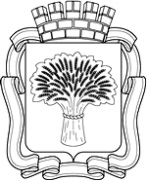 Российская ФедерацияАдминистрация города Канска
Красноярского краяПОСТАНОВЛЕНИЕРоссийская ФедерацияАдминистрация города Канска
Красноярского краяПОСТАНОВЛЕНИЕРоссийская ФедерацияАдминистрация города Канска
Красноярского краяПОСТАНОВЛЕНИЕРоссийская ФедерацияАдминистрация города Канска
Красноярского краяПОСТАНОВЛЕНИЕ11.05.2022 г.       №479